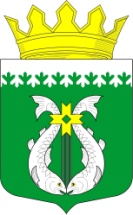 РОССИЙСКАЯ ФЕДЕРАЦИЯРЕСПУБЛИКА  КАРЕЛИЯАДМИНИСТРАЦИЯ СУОЯРВСКОГО МУНИЦИПАЛЬНОГО ОКРУГАП О С Т А Н О В Л Е Н И Е___________		   			                                             № проектОб утверждении Административного регламента  администрации Суоярвского муниципального округа по предоставлению муниципальной услуги 
«Выдача разрешений на право вырубки зеленых насаждений» на территории Суоярвского муниципального округаВ соответствии Федерального закона от 27.07.2010 N 210-ФЗ "Об организации предоставления государственных и муниципальных услуг", с Правилами благоустройства и содержания территории Суоярвского муниципального округа, утвержденными решением __ сессии Совета Суоярвского муниципального округа _ созыва от _____ г. № __ и в целях исполнения  пункта 2 распоряжения Главы Республики Карелия от 29.06.2021 № 363-р         1. Признать утратившим силу Постановление от 20.08.2021 № 666 «Об утверждении Административного регламента администрации муниципального образования «Суоярвский район» по предоставлению муниципальной услуги «Выдача разрешений на снос зеленых насаждений» на территории Суоярвского городского поселения.        2. Утвердить Административный регламент администрации Суоярвского муниципального округа по предоставлению муниципальной услуги «Выдача разрешений на право вырубки зеленых насаждений» на территории Суоярвского муниципального округа (прилагается).        3. Разместить настоящее Постановление на официальном сайте администрации муниципального образования «Суоярвский район» в сети Интернет.        4. Контроль за исполнением настоящего Постановления оставляю за собой.Глава Суоярвского муниципального округа	                                                           
Разослать: дело, отдел по развитию инфраструктуры и благоустройства, юридический отдел, управляющий деламиПриложение к Постановлениюадминистрации Суоярвского муниципального округа
от ______  №  ____Административный регламент
по предоставлению муниципальной услуги
«Выдача разрешений на право вырубки зеленых насаждений»,расположенных на территории Суоярвского муниципального округаРаздел I. Общие положенияПредмет регулирования Административного регламентаАдминистративный регламент администрации Суоярвского муниципального округа устанавливает стандарт предоставления муниципальной услуги «Выдача разрешений на право вырубки зеленых насаждений» (далее - Муниципальная услуга), устанавливает состав, последовательность и сроки выполнения административных процедур по предоставлению Муниципальной услуги, в том числе особенности выполнения административных процедур в электронном виде, формы контроля за исполнением Административного регламента, досудебный (внесудебный) порядок обжалования решений и действий (бездействия) администрации Суоярвского муниципального округа (далее - Администрация), специалистов администрации Суоярвского муниципального округа, предоставляющих Муниципальную услугу.Выдача разрешения на право вырубки зеленых	насажденийосуществляется в случаях:При выявлении нарушения строительных, санитарных и иных норм и правил, вызванных произрастанием зеленых насаждений, в том числе при проведении капитального и текущего ремонта зданий строений сооружений, в случае, если зеленые насаждения мешают проведению работ;Проведение санитарных рубок (в том числе удаления аварийных деревьев и кустарников), рубок охранной зоны инженерных сетей, реконструкции зеленых насаждений и капитального ремонта (реставрации) объектов озеленения (парков, бульваров, скверов, улиц, внутридворовых территорий);Проведения строительства (реконструкции), сетей	инженернотехнического обеспечения, в том числе линейных объектов;Проведение капитального или текущего ремонта сетей инженернотехнического обеспечения, в том числе линейных объектов за исключением проведения аварийно-восстановительных работ сетей инженерно-технического обеспечения и сооружений ;Размещения, установки объектов, не являющихся объектами капитального строительства;Проведение инженерно-геологических изысканий;Восстановления нормативного светового режима в жилых и нежилых помещениях, затеняемых деревьями.Выдача разрешения на право вырубки зеленых насаждений осуществляется для производства работ на землях, на которые не распространяется действие лесного законодательства Российской Федерации, на землях, не входящих в    полосы отвода железных и автомобильных дорог, на земельных участках, не относящихся к специально отведенным для выполнения агротехнических мероприятий по разведению и содержанию зеленных насаждений (питомники, оранжерейные комплексы), а также не относящихся к территории кладбищ.Вырубка зеленых насаждений без разрешения на территории Суоярвского муниципального округа не допускается, за исключением проведения аварийно –восстановительных работ сетей инженерно-технического обеспечения и сооружений.Круг ЗаявителейЗаявителями являются физические лица, в том числе зарегистрированные в качестве индивидуальных предпринимателей, юридические лица, имеющие намерение осуществить снос зеленых насаждений, в том числе  омолаживающую, формовочную и санитарную обрезку зеленых насаждений, за исключением сноса зеленых насаждений на территориях земель лесного фонда, земель особо охраняемых природных территорий федерального и регионального значения, земельных участков, предоставленных физическим и юридическим лицам в собственность (за исключением земельных участков под многоквартирными домами).Собственники многоквартирных домов (в том числе двухквартирных) или управляющая компания имеющие намерение осуществить снос зеленых насаждений, в том числе  омолаживающую, формовочную и санитарную обрезку зеленых насаждений могут получить разрешение при наличии согласования иных собственников данных мероприятий.Интересы заявителей, указанных в пункте 2.1 настоящего Административного регламента, могут представлять лица, обладающие соответствующими полномочиями (далее - представитель).Полномочия представителя,	выступающего	от имени заявителя,подтверждаются доверенностью, оформленной в соответствии с требованиями законодательства Российской Федерации.Требования предоставления заявителю муниципальной услуги в соответствии с вариантом предоставления муниципальной услуги, соответствующим признакам заявителя, определенным в результате анкетирования, проводимого органом, предоставляющим услугу (далее - профилирование), а также результата, за предоставлением которого обратился заявительИнформирование о порядке предоставления муниципальной услуги осуществляется:непосредственно при личном приеме заявителя:в Администрации Суоярвского муниципального округа, по адресу: Республика КарелияСуоярвский муниципальный округ г. Суоярви, ул. Шельшакова, д.6. График работы Администрации: понедельник- пятница: с 9-00 до 17-00, обеденный перерыв: с 13-00 до 14-00. Суббота, воскресенье: выходные дни. В предпраздничные дни продолжительность времени работы Администрации сокращается на 1 час.В многофункциональный центр предоставления государственных и муниципальных услуг (далее - многофункциональный центр) по адресу: РК, г.Суоярви, ул.Кайманова, д.13. График работы: понедельник - пятница с 09:00ч. до 17:00ч., суббота - воскресенье - выходные дни;по телефону Администрации 88145751702 или многофункциональном центре 89215274396;письменно, в том числе посредством электронной почты Администрации Суоярвского муниципального округа: suodistrict@onego.ru. посредством размещения в открытой и доступной форме информации:в федеральной государственной информационной системе «Единый портал государственных и муниципальных услуг (функций)» (https://www.gosuslugi.ru/) (далее - Единый портал);на официальном сайте Администрациипосредством размещения информации на информационных стендах Администрации или многофункционального центра.               3.2 Информирование осуществляется по вопросам, касающимся:способов подачи заявления о предоставлении муниципальной услуги;порядка получения сведений о ходе рассмотрения заявления о предоставлении муниципальной услуги и о результатах предоставления муниципальной услуги;порядка досудебного (внесудебного) обжалования действий (бездействия) специалистов, и принимаемых ими решений при предоставлении муниципальной услуги.Получение информации по вопросам предоставления муниципальной услуги осуществляется бесплатно.3.3 При устном обращении Заявителя (лично или по телефону) специалист Администрации, работник многофункционального центра, осуществляющий консультирование, подробно и в вежливой (корректной) форме информирует обратившихся по интересующим вопросам.Ответ на телефонный звонок должен начинаться с информации о наименовании органа, в который позвонил Заявитель, фамилии, имени, отчества (последнее - при наличии) и должности специалиста, принявшего телефонный звонок.Если специалист Администрации не может самостоятельно дать ответ, телефонный звонок должен быть переадресован (переведен) на другого специалиста Администрации или же обратившемуся лицу должен быть сообщен телефонный номер, по которому можно будет получить необходимую информацию.Если подготовка ответа требует продолжительного времени, он предлагает Заявителю один из следующих вариантов дальнейших действий:изложить обращение в письменной форме;назначить другое время для консультаций.Специалист Администрации не вправе осуществлять информирование, выходящее за рамки стандартных процедур и условий предоставления муниципальной услуги, и влияющее прямо или косвенно на принимаемое решение.Продолжительность информирования по телефону не должна превышать 10 минут.Информирование осуществляется специалистом Администрации в соответствии с графиком приема граждан.3.4 По письменному обращению должностное лицо Администрации, ответственное за предоставление муниципальной услуги, подробно в письменной форме разъясняет гражданину сведения по вопросам, указанным в пункте 3.2 настоящего Административного регламента в порядке, установленном Федеральным законом от 02 мая 2006 года № 59-ФЗ «О порядке рассмотрения обращений граждан Российской Федерации» (далее - Федеральный закон № 59-ФЗ).3.5 На Едином портале размещаются сведения, предусмотренные Положением о федеральной государственной информационной системе «Федеральный реестр государственных и муниципальных услуг (функций)», утвержденным постановлением Правительства Российской Федерации от 24 октября 2011 года №861.Доступ к информации о сроках и порядке предоставления муниципальной услуги осуществляется без выполнения заявителем каких-либо требований, в том числе без использования программного обеспечения, установка которого на технические средства заявителя требует заключения лицензионного или иного соглашения с правообладателем программного обеспечения, предусматривающего взимание платы, регистрацию или авторизацию заявителя, или предоставление им персональных данных.3.6 На официальном сайте Администрации, на стендах в местах предоставления муниципальной услуги и в многофункциональном центре размещается следующая справочная информация:а)	о месте нахождения и графике работы Администрации и его структурного подразделения, ответственного за предоставление муниципальной услуги, а также многофункциональных центров;б)	справочные телефоны структурного подразделения Администрации, ответственного за предоставление муниципальной услуги, в том числе номер телефона- автоинформатора (при наличии);в)	адрес официального сайта, а также электронной почты и(или) формы обратной связи Администрации в сети «Интернет».           3.7 В залах ожидания Администрации размещаются нормативные правовые акты, регулирующие порядок предоставления муниципальной услуги, в том числе Административный регламент, которые по требованию заявителя предоставляются ему для ознакомления.3.8 Размещение информации о порядке предоставления муниципальной услуги на информационных стендах в помещении многофункционального центра осуществляется в соответствии с соглашением, заключенным между многофункциональным центром и Администрации с учетом требований к информированию, установленных Административным регламентом.3.9 Информация о ходе рассмотрения заявления о предоставлении муниципальной услуги и о результатах предоставления муниципальной услуги может быть получена заявителем (его представителем) в личном кабинете на Едином портале, а также в соответствующем структурном подразделении Администрации при обращении заявителя лично, по телефону, посредством электронной почты.Раздел II. Стандарт предоставления муниципальной услугиНаименование муниципальной услугиНаименование муниципальной услуги - «Выдача разрешений на право вырубки зеленых насаждений» (далее-муниципальная услуга).Наименование органа государственной власти, органа местного самоуправления (организации), предоставляющего муниципальную услугуМуниципальная услуга предоставляется Администрацией Суоярвского муниципального округа, отдел по развитию инфраструктуры и благоустройства.Описание результата предоставления муниципальной услугиРезультатом предоставления муниципальной услуги является разрешение на право вырубки зеленых насаждений.Разрешение на право вырубки зеленых насаждений оформляется по форме согласно Приложению № 1 к настоящему Административному регламенту.Результат предоставления услуги, указанный в пункте 6.1 настоящего Административного регламента:а)	направляется заявителю в форме электронного документа, подписанного усиленной квалифицированной электронной подписью уполномоченного должностного лица, в личный кабинет на Едином портале в случае, если такой способ указан в заявлении о выдаче разрешения на право вырубки зеленых насаждений;б)	выдается заявителю на бумажном носителе при личном обращении в Администрацию, многофункциональный центр в соответствии с выбранным заявителем способом получения результата предоставления услуги.Решение об отказе в предоставлении муниципальной услуги по форме, согласно Приложению № 2 к настоящему Административному регламенту.Срок предоставления муниципальной услугиПри обращении Заявителя за получением разрешения на вырубку зеленых насаждений не может превышать 17 рабочих дней с даты регистрации Заявления в Администрации.Срок предоставления Муниципальной услуги начинает исчисляться с даты регистрации Заявления.В общий срок предоставления Муниципальной услуги входит срок направления межведомственных запросов и получения на них ответов, срок направления документов, являющихся результатом предоставления Муниципальной услуги.Правовые основания для предоставления муниципальной услугиПравовые основания для предоставления муниципальной услуги8.1 Перечень нормативных правовых актов, регулирующих предоставление муниципальной услуги:а) Конституция Российской Федерации;б) Градостроительный кодекс Российской Федерации;в) Федеральный закон от 10.01.2002 N 7-ФЗ "Об охране окружающей среды";г) Федеральный закон от 06.10.2003 N 131-ФЗ "Об общих принципах организации местного самоуправления в Российской Федерации";д) Федеральный закон от 02.05.2006 N 59-ФЗ "О порядке рассмотрения обращений граждан Российской Федерации";е) Федеральный закон от 27.07.2010 N 210-ФЗ "Об организации предоставления государственных и муниципальных услуг";ж) Федеральный закон от 06.04.2011 N 63-ФЗ "Об электронной подписи";з) приказ Госстроя Российской Федерации от 15.12.1999 N 153 "Об утверждении Правил создания, охраны и содержания зеленых насаждений в городах Российской Федерации";и) приказ Министерства природных ресурсов Российской Федерации от 25.10.2005 N 289 "Об утверждении перечней (списков) объектов растительного мира, занесенных в Красную книгу Российской Федерации и исключенных из Красной книги Российской Федерации;к) постановление Законодательного Собрания Республики Карелия от 19.04.2018 N 643-VI ЗС "О создании лесопаркового зеленого пояса вокруг города Петрозаводска и о его площади";л) Закон Республики Карелия от 27.05.2022 N 2710-ЗРК "О преобразовании всех поселений, входящих в состав муниципального образования "Суоярвский район", путем их объединения и наделении вновь образованного муниципального образования статусом муниципального округа";м) Правилами благоустройства и содержания территории Суоярвского городского поселения, утвержденными решением __ сессии Совета Суоярвского муниципального округа __ созыва от _____ г. № ___ (в последующими изменениями и дополнениями);8.2. Информация о муниципальной услуге является открытой и общедоступной. Сведения, информационные материалы по предоставлению муниципальной услуги и образцы заявлений размещаются: на официальном сайте Администрации: ; на Едином портале государственных и муниципальных услуг http://www.gosuslugi.ru/.9. Исчерпывающий перечень документов, необходимых для предоставления муниципальной услугиДанный раздел содержит исчерпывающий перечень документов и сведений, необходимых в соответствии с нормативными правовыми актами для предоставления муниципальной услуги и услуг, которые являются необходимыми и обязательными для предоставления муниципальной услуги, подлежащих представлению заявителем, способы их получения заявителем, в том числе в электронной форме, порядок их представления.Заявитель или его представитель представляет в Администрацию заявление о выдаче разрешения на право вырубки зеленых насаждений по форме, приведенной в Приложении № 1 к настоящему Административному регламенту. Заявление подается следующими способами:а)	в электронной форме посредством федеральной государственной информационной системы «Единый портал государственных и муниципальных услуг (функций)» (далее - Единый портал).            В случае представления заявления о выдаче разрешения на право вырубки зеленых насаждений и прилагаемых к нему документов указанным способом заявитель или его представитель, прошедшие процедуры регистрации, идентификации и аутентификации с использованием федеральной государственной информационной системы «Единая система идентификации и аутентификации в инфраструктуре, обеспечивающей информационно-технологическое взаимодействие информационных систем, используемых для предоставления государственных и муниципальных услуг в электронной форме» которых допускается при обращении за получением государственных и муниципальных услуг, утвержденными постановлением Правительства Российской Федерации от 25 июня 2012 года № 634 «О видах электронной подписи, использование которых допускается при обращении за получением государственных и муниципальных услуг» (далее - усиленная неквалифицированная электронная подпись).б)	на бумажном носителе посредством личного обращения в орган местного самоуправления, в том числе через многофункциональный центр в соответствии с соглашением о взаимодействии между многофункциональным центром и Администрацией Суоярвского муниципального округа, заключенным в соответствии с постановлением Правительства Российской Федерации от 27 сентября 2011 г. № 797 ("О взаимодействии	между многофункциональными	центрами	предоставления государственных и муниципальных услуг и федеральными органами исполнительной власти, органами государственных внебюджетных фондов, органами государственной власти субъектов Российской Федерации, органами местного самоуправления или в случаях, установленных законодательством Российской Федерации, публично-правовыми компаниями" (вместе с "Положением о требованиях к заключению соглашений о взаимодействии	между	многофункциональными	центрами	предоставления государственных и муниципальных услуг и федеральными органами исполнительной власти, органами государственных внебюджетных фондов, органами государственной власти субъектов Российской Федерации, органами местного самоуправления или в случаях, установленных законодательством Российской Федерации, публично-правовыми компаниями" (Далее постановление Правительства РФ от 27 сентября 2011 г. № 797), либо посредством почтового отправления с уведомлением о вручении.9.1.2 Иные требования, в том числе учитывающие особенности предоставления муниципальной услуги в многофункциональных центрах, особенности предоставления муниципальной услуги по экстерриториальному принципу и особенности предоставления муниципальной услуги в электронной форме.В целях предоставления услуги заявителю или его представителю обеспечивается в многофункциональных центрах доступ к Единому порталу, в соответствии с постановлением Правительства Российской Федерации от 22 декабря 2012 года № 1376 «Об утверждении Правил организации деятельности многофункциональных центров предоставления государственных и муниципальных услуг».9.1.3 Документы, прилагаемые заявителем к заявлению о выдаче разрешения на право вырубки зеленых насаждений ,представляемые в электронной форме, направляются в следующих форматах:а)	xml - для документов, в отношении которых утверждены формы и требования по формированию электронных документов в виде файлов в формате xml;б)	doc, docx, odt - для документов с текстовым содержанием, не включающим формулы;в)	pdf, jpg, jpeg, png, bmp, tiff - для документов с текстовым содержанием, в том числе включающих формулы и (или) графические изображения, а также документов с графическим содержанием;г)	zip, rar - для сжатых документов в один файл;д)	sig - для открепленной усиленной квалифицированной электронной подписи.9.1.4 В случае если оригиналы документов, прилагаемых к заявлению о выдаче разрешения на право вырубки зеленых насаждений, выданы и подписаны Администрацией на бумажном носителе, допускается формирование таких документов, представляемых в электронной форме, путем сканирования непосредственно с оригинала документа (использование копий не допускается), которое осуществляется с сохранением ориентации оригинала документа в разрешении 300 - 500 dpi (масштаб 1:1) и всех аутентичных признаков подлинности (графической подписи лица, печати, углового штампа бланка), с использованием следующих режимов:а)	«черно-белый» (при отсутствии в документе графических изображений и (или) цветного текста);б)	«оттенки серого» (при наличии в документе графических изображений, отличных от цветного графического изображения);в)	«цветной» или «режим полной цветопередачи» (при наличии в документе цветных графических изображений либо цветного текста).Количество файлов должно соответствовать количеству документов, каждый из которых содержит текстовую и(или) графическую информацию.Документы, прилагаемые заявителем к заявлению о выдаче разрешения на право вырубки зеленых насаждений, представляемые в электронной форме, должны обеспечивать возможность идентифицировать документ и количество листов в документе.Исчерпывающий перечень документов, необходимых для предоставления услуги, подлежащих представлению заявителем самостоятельно:а)	заявление о выдаче разрешения на право вырубки зеленых насаждений. В случае представления заявления о выдаче разрешения на право вырубки зеленых насаждений в электронной форме посредством единого портала в соответствии с подпунктом «а» пункта9.1.1 настоящего Административного регламента указанное заявление заполняется путем внесения соответствующих сведений в интерактивную форму на Едином портале, без необходимости предоставления в иной форме;б)	документ, удостоверяющего личность заявителя или представителя заявителя (предоставляется в случае личного обращения в Администрацию, МФЦ). В случае направления заявления посредством единого портал сведения из документа, удостоверяющего личность заявителя, представителя формируются при подтверждении учетной записи в Единой системе идентификации и аутентификации (далее - ЕСИА) из состава соответствующих данных указанной учетной записи и могут быть проверены путем направления запроса с использованием системы межведомственного электронного взаимодействия;в)	документ, подтверждающий полномочия представителя Заявителя действовать от имени Заявителя (в случае обращения за предоставлением услуги представителя Заявителя). При обращении посредством единого портала указанный документ, выданный организацией, удостоверяется усиленной квалифицированной электронной подписью правомочного должностного лица организации, а документ, выданный физическим лицом, - усиленной квалифицированной электронной подписью нотариуса с приложением файла открепленной усиленной квалифицированной электронной подписи в формате sig;г)	дендроплан или схема с описанием места положения дерева (с указанием ближайшего адресного ориентира, а также информации об основаниях для его вырубки;д)	документ с указанием кадастрового номера земельного участка (при наличии), адреса (месторасположения) земельного участка, вида проведения работ, с указанием характеристик зеленых насаждений (породы, высоты, диаметра, и т.д.) подлежащих вырубке (перечетная ведомость зеленых насаждений);е)	заключение специализированной организации о нарушении естественного освещения в жилом или нежилом помещении (в случае отсутствия предписания надзорных органов);ж)	заключение специализированной организации о нарушении строительных, санитарных и иных норм и правил, вызванных произрастанием зеленых насаждений (при выявлении такого нарушения);з)	задание на выполнение инженерных изысканий (в случае проведения инженерно-геологических изысканий).Исчерпывающий перечень документов и сведений, необходимых в соответствии с нормативными правовыми актами для предоставления муниципальной услуги, которые заявитель вправе предоставить по собственной инициативе, так как они находятся в распоряжении государственных органов, органов местного самоуправления и иных органов, участвующих в предоставлении государственных или муниципальных услуг: Исчерпывающий перечень необходимых для предоставления услуги документов (их копий или сведений, содержащихся в них), которые запрашиваются Администрацией в порядке межведомственного информационного взаимодействия (в том числе с использованием единой системы межведомственного электронного взаимодействия и подключаемых к ней региональных систем межведомственного электронного взаимодействия) в государственных органах, органах местного самоуправления и подведомственных государственным органам и органам местного самоуправления организациях, в распоряжении которых находятся указанные документы, и которые заявитель вправе представить по собственной инициативе:а)	сведения из Единого государственного реестра юридических лиц (при обращении заявителя, являющегося юридическим лицом);б)	сведения из Единого государственного реестра индивидуальных предпринимателей (при обращении заявителя, являющегося индивидуальным предпринимателем);в)	сведения из Единого государственного реестра недвижимости об объекте недвижимости, об основных характеристиках и зарегистрированных правах на объект недвижимости;г)	Предписание надзорного органа;д)	Разрешение на размещение объекта;е)	Разрешение на право проведения земляных работ;ж)	Схема движения транспорта и пешеходов, в случае обращения за получением разрешения на вырубку зеленых насаждений, проводимой на проезжей части;з)	Разрешение на строительство.При предоставлении муниципальной услуги запрещается требовать от заявителя:а)	предоставление документов и информации или осуществления действий, представление или осуществление которых не предусмотрено нормативными правовыми актами, регулирующими отношения, возникающие в связи с предоставлением муниципальной услуги;б)	предоставление документов и информации, которые в соответствии с нормативными правовыми актами Российской Федерации и Республики Карелия, муниципальными правовыми актами органа местного самоуправления Суоярвского муниципального округа находятся в распоряжении органов, предоставляющих муниципальную услугу, государственных органов, органов местного самоуправления и(или)подведомственных государственным органам и органам местного самоуправления организаций, участвующих в предоставлении муниципальных услуг, за исключением документов, указанных в части 6 статьи 7 Федерального закона от 27 июля 2010 года № 210-ФЗ «Об организации предоставления государственных и муниципальных услуг»;в)	предоставление документов и информации, отсутствие и(или) недостоверность которых не указывались при первоначальном отказе в приеме документов, необходимых для предоставления муниципальной услуги, либо в предоставлении муниципальной услуги, за исключением следующих случаев:изменение требований нормативных правовых актов, касающихся предоставления муниципальной услуги, после первоначальной подачи заявления о предоставлении муниципальной услуги;наличие ошибок в заявлении о предоставлении муниципальной услуги и документах, поданных заявителем после первоначального отказа в приеме документов, необходимых для предоставления муниципальной услуги, либо в предоставлении муниципальной услуги и не включенных в представленный ранее комплект документов;истечение срока действия документов или изменение информации после первоначального отказа в приеме документов, необходимых для предоставления муниципальной услуги, либо в предоставлении муниципальной услуги; выявление документально подтвержденного факта (признаков) ошибочного или противоправного действия (бездействия) должностного лица Администрации, служащего, работника многофункционального центра, работника организации, предусмотренной частью 1.1 статьи 16 Федерального закона № 210-ФЗ, при первоначальном отказе в приеме документов, необходимых для предоставления муниципальной услуги, либо в предоставлении муниципальной услуги, о чем в письменном виде за подписью главы Администрации, руководителя многофункционального центра при первоначальном отказе в приеме документов, необходимых для предоставления муниципальной услуги, либо руководителя организации, предусмотренной частью 1.1 статьи 16 Федерального закона № 210-ФЗ, уведомляется заявитель, а также приносятся извинения за доставленные неудобства.  10. Исчерпывающий перечень оснований отказа в приеме документов.Основания для отказа в приеме документов необходимых для предоставления муниципальной услуги является: Заявление о предоставлении услуги подано в орган государственной власти, орган местного самоуправления или организацию, в полномочия которых не входит предоставление услуги;Представление неполного комплекта документов, необходимых для предоставления услуги;Представленные заявителем документы утратили силу на момент обращения за услугой;Представленные заявителем документы содержат подчистки и исправления текста, не заверенные в порядке, установленном законодательством Российской Федерации;Документы содержат повреждения, наличие которых не позволяет в полном объеме использовать информацию и сведения, содержащиеся в документах для предоставления муниципальной услуги;Неполное заполнение полей в форме заявления, в том числе в интерактивной форме заявления на едином портале;Подача запроса о предоставлении муниципальной услуги и документов, необходимых для предоставления услуги, в электронной форме с нарушением установленных требований;Несоблюдение установленных статьей 11 Федерального закона от 6 апреля 2011 г. № 63-ФЗ «Об электронной подписи» условий признания действительности, усиленной квалифицированной электронной подписи.10.1.9 Решение об отказе в приеме документов, указанных в пункте 9.2 настоящего Административного регламента, оформляется по форме согласно Приложению № 2 к настоящему Административному регламенту.Решение об отказе в приеме документов, указанных в пункте 9.2 настоящего Административного регламента, направляется заявителю способом, определенным заявителем в заявлении о выдаче разрешения на право вырубки зеленых насаждений, не позднее рабочего дня, следующего за днем регистрации такого заявления, либо выдается в день личного обращения за получением указанного решения в многофункциональный центр или Администрацию.Отказ в приеме документов не препятствует повторному обращению заявителя в Администрацию.11. Исчерпывающий перечень оснований для приостановления или отказа впредоставлении муниципальной услугиОснований для приостановления нет.Основания для отказа:Наличие противоречивых сведений в Заявлении и приложенных к нему документах;Несоответствие информации, которая содержится в документах и сведениях, представленных Заявителем, данным, полученным в результате межведомственного электронного взаимодействия;Выявлена возможность сохранения зеленых насаждений;Несоответствие документов, представляемых Заявителем, по форме или содержанию требованиям законодательства Российской Федерации;Запрос подан неуполномоченным лицом.Решение об отказе в предоставлении услуги, оформляется по форме согласно Приложению № 2 к настоящему Административному регламенту.Решение об отказе в предоставлении услуги, направляется заявителю способом, определенным заявителем в заявлении о выдаче разрешения на право вырубки зеленых насаждений, не позднее рабочего дня, следующего за днем принятия такого решения, либо выдается в день личного обращения за получением указанного решения в многофенкциональный центр или Администрацию.12.  Порядок, размер и основания взимания государственной пошлины или иной оплаты, взимаемой за предоставление муниципальной услуги12.1 Предоставление услуги осуществляется по методике перерасчета действительной восстановительной стоимости зеленых насаждений в границах Суоярвского муниципального округа Утвержденной________13. Перечень услуг, которые являются необходимыми и обязательными для предоставления муниципальной услуги, в том числе сведения о документе (документах), выдаваемом (выдаваемых) организациями, участвующими в предоставлении муниципальной услуги13.1 Услуги, необходимые и обязательные для предоставления муниципальной услуги, отсутствуют.14. Максимальный срок ожидания в очереди при подаче заявителем запроса о предоставлении муниципальной услуги и при получении результата предоставления муниципальной услуги14.1 Максимальный срок ожидания в очереди при подаче запроса о предоставлении муниципальной услуги и при получении результата предоставления муниципальной услуги в Администрации или многофункциональном центре составляет не более 15 минут.15. Срок регистрации запроса заявителя о предоставлении муниципальной услуги, в том числе в электронной формеРегистрация заявления о выдаче разрешения на право вырубки зеленых насаждений, представленного заявителем указанными в пункте 9.1 настоящего Административного регламента способами в Администрации Суоярвского муниципальеного округа осуществляется не позднее одного рабочего дня, следующего за днем его поступления.В случае представления заявления о выдаче разрешения на право вырубки зеленых насаждений в электронной форме способом, указанным в подпункте «а» пункта 9.1 настоящего Административного регламента, вне рабочего время Администрации либо в выходной, нерабочий праздничный день, днем получения заявления о выдаче разрешения на право вырубки зеленых насаждений считается первый рабочий день, следующий за днем представления заявителем указанного заявления.16. Требования к помещениям, в которых предоставляется муниципальнаяуслуга16.1 Местоположение административных зданий, в которых осуществляется прием заявлений и документов, необходимых для предоставления муниципальной услуги, а также выдача результатов предоставления муниципальной услуги, должно обеспечивать удобство для граждан с точки зрения пешеходной доступности от остановок общественного транспорта.16.2 В случае, если имеется возможность организации стоянки (парковки) возле здания(строения), в котором размещено помещение приема и выдачи документов,организовывается стоянка(парковка)для личного автомобильного транспорта заявителей. За пользование стоянкой(парковкой)с заявителей плата не взимается.16.3 Для парковки специальных автотранспортных средств инвалидов на стоянке (парковке)выделяется не менее 10% мест (но не менее одного места) для бесплатной парковки транспортных средств, управляемых инвалидами I, II групп, а также инвалидами III группы в порядке, установленном Правительством Российской Федерации, и транспортных средств, перевозящих таких инвалидов и (или) детей-инвалидов.16.4 В целях обеспечения беспрепятственного доступа заявителей, в том числе передвигающихся на инвалидных колясках, вход в здание и помещения, в которых предоставляется муниципальная) услуга, оборудуются пандусами, поручнями, тактильными (контрастными) предупреждающими элементами, иными специальными приспособлениями, позволяющими обеспечить беспрепятственный доступ и передвижение инвалидов, в соответствии с законодательством Российской Федерации о социальной защите инвалидов.Центральный вход в здание Администрации должен быть оборудован информационной табличкой(вывеской),содержащей информацию:а)	наименование;б)	местонахождение и юридический адрес; режим работы;в)	график приема;г)	номера телефонов для справок.16.5 Помещения, в которых предоставляется муниципальная услуга, должны соответствовать санитарно-эпидемиологическим правилам и нормативам.16.6 Помещения, в которых предоставляется муниципальная услуга, оснащаются:а)	противопожарной системой и средствами пожаротушения; системой оповещения о возникновении чрезвычайной ситуации; средствами оказания первой медицинской помощи;б)	туалетными комнатами для посетителей.16.7 Зал ожидания Заявителей оборудуется стульями, скамьями, количество которых определяется исходя из фактической нагрузки и возможностей для их размещения в помещении, а также информационными стендами.16.8 Тексты материалов, размещенных на информационном стенде, печатаются удобным для чтения шрифтом, без исправлений, с выделением наиболее важных мест полужирным шрифтом.16.9 Места для заполнения заявлений оборудуются стульями, столами (стойками), бланками заявлений, письменными принадлежностями.16.10 Места приема Заявителей оборудуются информационными табличками(вывесками)с указанием:а)	номера кабинета и наименования отдела;б)	фамилии, имени и отчества (последнее-при наличии), должности ответственного лица за прием документов;в)	графика приема Заявителей.16.11 Рабочее место каждого ответственного лица за прием документов, должно быть оборудовано персональным компьютером с возможностью доступа к необходимым информационным базам данных, печатающим устройством (принтером) и копирующим устройством.16.12 Лицо, ответственное за прием документов, должно иметь настольную табличку с указанием фамилии, имени, отчества (последнее - при наличии) и должности.16.13 При предоставлении муниципальной услуги инвалидам обеспечиваются:а)	возможность беспрепятственного доступа к объекту (зданию, помещению), в котором предоставляется муниципальная услуга;б)	возможность самостоятельного передвижения по территории, на которой расположены здания и помещения, в которых предоставляется муниципальная услуга, а также входа в такие объекты и выхода из них, посадки в транспортное средство и высадки из него, в том числе с использование кресла- коляски;в)	сопровождение инвалидов, имеющих стойкие расстройства функции зрения и самостоятельного передвижения;г)	надлежащее размещение оборудования и носителей информации, необходимых для обеспечения беспрепятственного доступа инвалидов зданиям и помещениям, в которых предоставляется муниципальная услуга, и к муниципальной услуге с учетом ограничений их жизнедеятельности;д)	дублирование необходимой для инвалидов звуковой и зрительной информации, а также надписей, знаков и иной текстовой и графической информации знаками, выполненными рельефно-точечным шрифтом Брайля;е)	допуск сурдопереводчика и тифлосурдопереводчика;ж)	допуск собаки-проводника при наличии документа, подтверждающего ее специальное обучение, на объекты(здания, помещения), в которых предоставляются муниципальная услуги;з)	оказание инвалидам помощи в преодолении барьеров, мешающих получению ими государственных и муниципальных услуг наравне с другими лицами.17. Показатели доступности и качества муниципальной услуги17.1 Основными показателями доступности предоставления муниципальной услуги являются:а)	наличие полной и понятной информации о порядке, сроках и ходе предоставления муниципальной услуги в информационно- телекоммуникационных сетях общего пользования (в том числе в сети «Интернет»), средствах массовой информации;б) возможность	получения	заявителем уведомлений о	предоставлениимуниципальной услуги с помощью Единого портала;в)	возможность получения информации о ходе предоставления муниципальной услуги, в том числе с использованием информационно- коммуникационных технологий.17.2 Основными показателями качества предоставления муниципальной услуги являются:а)	своевременность предоставления муниципальной услуги в соответствии со стандартом ее предоставления, установленным настоящим Административным регламентом;б) минимально	возможное	количество	взаимодействий	гражданина сдолжностными лицами, участвующими в предоставлении муниципальной услуги;в)	отсутствие обоснованных жалоб на действия (бездействие) сотрудников и их некорректное (невнимательное) отношение к заявителям;г)	отсутствие нарушений установленных сроков в процессе предоставления муниципальной услуги;д)	отсутствие заявлений об оспаривании решений, действий (бездействия) Администрации, его должностных лиц, принимаемых (совершенных) при предоставлении муниципальной услуги, по итогам рассмотрения которых вынесены решения об удовлетворении (частичном удовлетворении) требований заявителей.Раздел III. Состав, последовательность и сроки выполнения административных процедур18. Исчерпывающий перечень административных процедур18.1 Предоставление муниципальной услуги включает в себя следующие административные процедуры:а)	прием, проверка документов и регистрация заявления;б)	получение сведений посредством межведомственного информационного взаимодействия, в том числе с использованием федеральной государственной информационной системы «Единая система межведомственного электронного взаимодействия» (далее-СМЭВ);в)	обследование зеленых насаждений;г)	по результатам обследования зеленых насаждений составляется акт обследования, схема расположения зеленых насаждений, подлежащих сносу или обрезке, определяется размер восстановительной стоимости за снос зеленых насаждений (расчет восстановительной стоимости производится в соответствии с Методикой перерасчета действительной восстановительной стоимости зеленых насаждений, утвержденной Постановлением администрации).е)	принятие решения;ж)	выдача результата.Описание административных процедур представлено в Приложении № 3 к настоящему Административному регламенту.19. Перечень административных процедур (действий) при предоставлении муниципальной услуги услуг в электронной форме19.1 При предоставлении муниципальной услуги в электронной форме заявителю обеспечиваются:а)	получение информации о порядке и сроках предоставления муниципальной услуги;б)	формирование заявления;в)	прием и регистрация Администрацией заявления и иных документов, необходимых для предоставления муниципальной услуги;г)	получение результата предоставления муниципальной услуги;д)	получение сведений о ходе рассмотрения заявления;е)	осуществление оценки качества предоставления муниципальной услуги;ж)	досудебное (внесудебное) обжалование решений и действий(бездействия) Администрации либо действия (бездействие) должностных лиц Администрации, предоставляющего государственную (муниципальную) услугу, либо государственного (муниципального) служащего.20. Порядок осуществления административных процедур (действий) вэлектронной форме20.1  Формирование заявления.Формирование заявления осуществляется посредством заполнения электронной формы заявления на Едином портале, без необходимости дополнительной подачи заявления в какой-либо иной форме.Форматно-логическая проверка сформированного заявления осуществляется после заполнения заявителем каждого из полей электронной формы заявления. При выявлении некорректно заполненного поля электронной формы заявления заявитель уведомляется о характере выявленной ошибки и порядке ее устранения посредством информационного сообщения непосредственно в электронной форме заявления.При формировании заявления заявителю обеспечивается:а)	возможность копирования и сохранения заявления и иных документов, указанных в Административном регламенте, необходимых для предоставления муниципальной услуги;б)	возможность печати на бумажном носителе копии электронной формы заявления;в)	сохранение ранее введенных в электронную форму заявления значений в любой момент по желанию пользователя, в том числе при возникновении ошибок ввода и возврате для повторного ввода значений в электронную форму заявления;г)	заполнение полей электронной формы заявления до начала ввода сведений заявителем с использованием сведений, размещенных в ЕСИА, и сведений, опубликованных на Едином портале, в части, касающейся сведений, отсутствующих в ЕСИА;д)	возможность вернуться на любой из этапов заполнения электронной формы заявления без потери ранее введенной информации;е)	возможность доступа заявителя на Едином портале, к ранее поданным им заявлениям в течение не менее одного года, а также частично сформированных заявлений - в течение не менее 3 месяцев.Сформированное и подписанное заявление и иные документы, необходимые для предоставления муниципальной услуги, направляются в Администрацию посредством Единого портала.20.2 Администрация обеспечивает в сроки, указанные в пунктах 14.1-14.2 настоящего Административного регламента:а)	прием документов, необходимых для предоставления муниципальной услуги, и направление заявителю электронного сообщения о поступлении заявления;б)	регистрацию заявления и направление заявителю уведомления о регистрации заявления либо об отказе в приеме документов, необходимых для предоставления муниципальной услуги.20.3  Электронное заявление становится	доступным для	специалистаАдминистрации, ответственного за прием и регистрацию заявления (далее-ответственное должностное лицо), в государственной информационной системе, используемой Администрацией для предоставления муниципальной услуги (далее-ГИС).Ответственное должностное лицо:проверяет наличие электронных заявлений, поступивших посредством Единого портала, с периодичностью не реже 2 раз в день;рассматривает поступившие заявления и приложенные образы документов (документы);производит действия в соответствии	с пунктом	18.1	настоящегоАдминистративного регламента.20.4 Заявителю в качестве результата предоставления муниципальной услуги обеспечивается возможность получения документа:20.4.1 в форме электронного документа, подписанного усиленной квалифицированной электронной подписью уполномоченного специалиста Администрации, направленного заявителю в личный кабинет на Едином портале;20.4.2 в виде бумажного документа, подтверждающего содержание электронного документа, который заявитель получает при личном обращении в многофункциональном центре.20.5 Получение информации о ходе рассмотрения заявления и о результате предоставления муниципальной услуги производится в личном кабинете на Едином портале. Заявитель имеет возможность просматривать статус электронного заявления, а также информацию о дальнейших действиях в личном кабинете по собственной инициативе, в любое время.При предоставлении муниципальной услуги в электронной форме заявителю направляется:а)	уведомление о приеме и регистрации заявления и иных документов, необходимых для предоставления муниципальной услуги, содержащее сведения о факте приема заявления и документов, необходимых для предоставления муниципальной услуги, и начале процедуры предоставления муниципальной услуги, а также сведения о дате и времени окончания предоставления муниципальной услуги либо мотивированный отказ в приеме документов, необходимых для предоставления муниципальной услуги;б)	уведомление о результатах рассмотрения документов, необходимых для предоставления муниципальной услуги, содержащее сведения о принятии положительного решения о предоставлении муниципальной услуги и возможности получить результат предоставления муниципальной слуги либо мотивированный отказ в предоставлении муниципальной услуги.20.6 Оценка качества предоставления муниципальной услуги.Оценка качества предоставления муниципальной услуги осуществляется в соответствии с Правилами оценки гражданами эффективности деятельности руководителей территориальных органов федеральных органов исполнительной власти(их структурных подразделений) с учетом качества предоставления ими государственных услуг, а также применения результатов указанной оценки как основания для принятия решений о досрочном прекращении исполнения соответствующими руководителями своих должностных обязанностей, утвержденными постановлением Правительства Российской Федерации от 12 декабря 2012 года № 1284 «Об оценке гражданами эффективности деятельности руководителей территориальных органов федеральных органов исполнительной власти(их структурных подразделений)и территориальных органов государственных внебюджетных фондов(их региональных отделений)с учетом качества предоставления государственных услуг, руководителей многофункциональных центров предоставления государственных и муниципальных услуг с учетом качества организации предоставления государственных и муниципальных услуг, а также о применении результатов указанной оценки как основания для принятия решений о досрочном прекращении исполнения соответствующими руководителями своих должностных обязанностей».20.7 Заявителю обеспечивается возможность направления жалобы на решения, действия или бездействие Администрации, специалиста Администрации либо муниципального служащего в соответствии со статьей 1.2 Федерального закона № 210-ФЗ и в порядке, установленном постановлением Правительства Российской Федерации от 20 ноября 2012 года № 1198 «О федеральной государственной информационной системе, обеспечивающей процесс досудебного, (внесудебного) обжалования решений и действий(бездействия), совершенных при предоставлении государственных и муниципальных услуг.21 Порядок исправления допущенных опечаток и ошибок в выданныхв результате предоставления муниципальной услуги документах21.1 В случае выявления опечаток и ошибок заявитель вправе обратиться в Уполномоченный органа с заявлением с приложением документов, указанных в пунктенастоящего Административного регламента.21.2 Основания отказа в приеме заявления об исправлении опечаток и ошибок указаны в пункте 2.9.1. настоящего Административного регламента.21.3 Исправление допущенных опечаток и ошибок в выданных в результате предоставления муниципальной услуги документах осуществляется в следующем порядке:а)	Заявитель при обнаружении опечаток и ошибок в документах, выданных в результате предоставления муниципальной услуги, обращается лично в Уполномоченный орган с заявлением о необходимости исправления опечаток и ошибок, в котором содержится указание на их описание.б)	Уполномоченный орган при получении вышеуказанного заявления, рассматривает необходимость внесения соответствующих изменений в документы, являющиеся результатом предоставления муниципальной услуги.в)	Уполномоченный орган обеспечивает устранение опечаток и ошибок в документах, являющихся результатом предоставления муниципальной услуги.г)	Срок устранения опечаток и ошибок не должен превышать 3 (трех) рабочих дней с даты регистрации вышеуказанного заявления.22. Исчерпывающий перечень административных процедур (действий) при предоставлении муниципальной услуги, выполняемых многофункциональными центрами22.1 Многофункциональный центр осуществляет:а)	информирование заявителей о порядке предоставления муниципальной услуги в многофункциональном центре, по иным вопросам, связанным с предоставлением муниципальной услуги, а также консультирование заявителей о порядке предоставления муниципальной услуги в многофункциональном центре;б)	выдачу заявителю результата предоставления муниципальной услуги, на бумажном носителе, подтверждающих содержание электронных документов, направленных в многофункциональный центр по результатам предоставления муниципальной услуги, а также выдача документов, включая составление на бумажном носителе и заверение выписок из информационных систем органов, предоставляющих государственных (муниципальных) услуг;в)	иные процедуры и действия, предусмотренные Федеральным законом № 210-ФЗ.В соответствии с частью 1.1 статьи 16 Федерального закона № 210-ФЗ дляреализации своих функций многофункциональные центры вправе привлекать иные организации.23 Информирование заявителей23.1 Информирование заявителя многофункциональными центрами осуществляется следующими способами:а)	посредством привлечения средств массовой информации, а также путем размещения информации на официальных сайтах и информационных стендах многофункциональных центров;б)	при обращении заявителя в многофункциональный центр лично, по телефону, посредством почтовых отправлений, либо по электронной почте.При личном обращении работник многофункционального центра подробно информирует заявителей по интересующим их вопросам в вежливой корректной форме с использованием официально-делового стиля речи. Рекомендуемое время предоставления консультации-не более 15 минут, время ожидания в очереди в секторе информирования для получения информации о муниципальных услугах не может превышать 15 минут.Ответ на телефонный звонок должен начинаться с информации о наименовании организации, фамилии, имени, отчестве и должности работника многофункционального центра, принявшего телефонный звонок. Индивидуальное устное консультирование при обращении заявителя по телефону работник многофункционального центра осуществляет не более 10 минут;В случае если для подготовки ответа требуется более продолжительное время, работник многофункционального центра, осуществляющий индивидуальное устное консультирование по телефону, может предложить заявителю:а)	изложить обращение в письменной форме (ответ направляется Заявителю в соответствии со способом, указанным в обращении);б)	назначить другое время для консультаций.При консультировании по письменным обращениям заявителей ответ направляется в письменном виде в срок не позднее 30 календарных дней с момента регистрации обращения в форме электронного документа по адресу электронной почты, указанному в обращении, поступившем в многофункциональный центр в форме электронного документа, и в письменной форме по почтовому адресу, указанному в обращении, поступившем в многофункциональный центр в письменной форме.24. Выдача заявителю результата предоставления муниципальной услуги           24.1 При наличии в заявлении о предоставлении муниципальной услуги указания о выдаче результатов оказания услуги через многофункциональный центр, Администрация передает документы в многофункциональный центр для последующей выдачи заявителю (представителю) способом, согласно заключенным соглашениям о взаимодействии заключенным между Администрацией и многофункциональным центром в порядке, утвержденном постановлением Правительства РФ от 27 сентября 2011 г. № 797.Порядок и сроки передачи Администрацией таких документов в многофункциональный центр определяются соглашением о взаимодействии,заключенным ими в порядке, установленном постановлением Правительства РФ от 27 сентября 2011 г. № 797.          24.2 Прием заявителей для выдачи документов, являющихся результатом муниципальной услуги, в порядке очередности при получении номерного талона из терминала электронной очереди, соответствующего цели обращения, либо по предварительной записи.Работник многофункционального центра осуществляет следующие действия:а)	устанавливает личность заявителя на основании документа, удостоверяющего личность в соответствии с законодательством Российской Федерации;б)	проверяет полномочия представителя заявителя (в случае обращения представителя заявителя);в)	определяет статус исполнения заявления заявителя в ГИС;г)	распечатывает результат предоставления муниципальной услуги в виде экземпляра электронного документа на бумажном носителе и заверяет его с использованием	печати многофункционального	центра (в	предусмотренныхнормативными правовыми актами Российской Федерациислучаях-печати с изображением Государственного герба Российской Федерации);д)	заверяет экземпляр электронного документа на бумажном носителе сиспользованием печати многофункционального центра (в предусмотренных нормативными	правовыми актами Российской Федерации случаях-печати с изображением Государственного герба Российской Федерации);е)	выдает документы заявителю, при необходимости запрашивает у заявителя подписи за каждый выданный документ;ж)	запрашивает согласие заявителя на участие в смс-опросе для оценки качества предоставленных услуг многофункциональным центром.Раздел IV. Формы контроля за исполнением административного регламента25  Порядок осуществления текущего контроля за соблюдение и исполнением ответственными должностными лицами положений административного регламента и иных нормативных правовых актов, устанавливающих требованияк предоставлению муниципальной услуги, а также принятием ими решений25.1 Текущий контроль за соблюдением и исполнением настоящего Административного регламента, иных нормативных правовых актов, устанавливающих требования к предоставлению муниципальной услуги, осуществляется на постоянной основе специалистами Администрации, уполномоченными на осуществление контроля за предоставлением муниципальной услуги.Для текущего контроля используются сведения служебной корреспонденции, устная и письменная информация специалистов и должностных лиц Администрации.Текущий контроль осуществляется путем проведения проверок:а)	решений о предоставлении (об отказе в предоставлении) муниципальной услуги;б)	выявления и устранения нарушений прав граждан;в)	рассмотрения, принятия решений и подготовки ответов на обращения граждан, содержащие жалобы на решения, действия (бездействие) должностных лиц.26  Порядок и периодичность осуществления плановых и внеплановых проверок полноты и качества предоставления муниципальной услуги, в том числе порядок и формы контроля за полнотой и качеством предоставления муниципальной услуги26.1 Контроль за полнотой и качеством предоставления муниципальной услуги включает в себя проведение плановых и внеплановых проверок.26.2 Плановые проверки осуществляются на основании годовых планов работы Администрации, утверждаемых главой Суоярвского муниципального округа.При плановой проверке полноты и качества предоставления муниципальной услуги контролю подлежат:а) соблюдение сроков предоставления муниципальной услуги;б) соблюдение положений настоящего Административного регламента;в) правильность и обоснованность принятого решения об отказе в предоставлении муниципальной услуги.26.3 Основанием для проведения внеплановых проверок являются:а)	получение от государственных органов, органов местного самоуправления информации о предполагаемых или выявленных нарушениях нормативных правовых актов Российской Федерации, нормативных правовых актов Республики Карелия и нормативных правовых актов органов местного самоуправления Суоярвского муниципального округа;б)	обращения граждан и юридических лиц на нарушения законодательства Российской Федерации, в том числе на качество предоставления муниципальной услуги.27 Ответственность должностных лиц за решения и действия (бездействие),принимаемые (осуществляемые) ими в ходе предоставления муниципальной услуги27.1 По результатам проведенных проверок в случае выявления нарушений положений настоящего Административного регламента, нормативных правовых актов Республики Карелия и нормативных правовых актов органов местного самоуправления Суоярвского муниципального округа осуществляется привлечение виновных лиц к ответственности в соответствии с законодательством Российской Федерации.27.2 Персональная ответственность должностных лиц за правильность и своевременность принятия решения о предоставлении (об отказе в предоставлении) муниципальной услуги закрепляется в их должностных регламентах в соответствии с требованиями законодательства Российской Федерации.28 Требования к порядку и формам контроля за предоставлением муниципальной услуги, в том числе со стороны граждан, их объединений иорганизаций28.1. Граждане, их объединения и организации имеют право осуществлять контроль за предоставлением муниципальной услуги путем получения информации о ходе предоставления муниципальной услуги, в том числе о сроках завершения административных процедур(действий).Граждане, их объединения и организации также имеют право:а)	направлять замечания и предложения по улучшению доступности и качества предоставления муниципальной услуги;б) вносить предложения о мерах по устранению нарушений настоящего Административного регламента.28.2 Специалисты Администрации принимают меры к прекращению допущенных нарушений, устраняют причины и условия, способствующие совершению нарушений.28.3 Информация о результатах рассмотрения замечаний и предложений граждан, их объединений и организаций доводится до сведения лиц, направивших эти замечания и предложения.Раздел V. Досудебный (внесудебный) порядок обжалования решений и действий (бездействия) органа, предоставляющего государственную(муниципальную) услугу, а также их должностных лиц, государственных(муниципальных)служащих29 Право заявителя на обжалование29.1 Заявитель имеет право на обжалование решения и(или)действий (бездействия) Администрации, специалистов Администрации, государственных (муниципальных) служащих, многофункционального центра, а также работника многофункционального центра при предоставлении муниципальной услуги в досудебном (внесудебном) порядке (далее-жалоба).30 Органы местного самоуправления, организации и уполномоченные на рассмотрение жалобы лица, которым может быть направлена жалоба заявителя вдосудебном (внесудебном) порядке30.1 В досудебном (внесудебном) порядке заявитель (представитель) вправе обратиться с жалобой в письменной форме на бумажном носителе или в электронной форме:а)	в Администрацию - на решение и(или) действия(бездействие) должностного лица, руководителя управления городского коммунального хозяйства Администрации;             б) в вышестоящий орган на решение и (или) действия (бездействие) Администрации, главу Администрации Суоярвского муниципального округа;в)	к руководителю многофункционального центра - на решения и действия (бездействие) работника многофункционального центра;г)	к учредителю многофункционального центра - на решение и действия (бездействие) многофункционального центра.В Администрации, многофункциональном центре, у учредителя многофункционального центра определяются уполномоченные на рассмотрение жалоб должностные лица.31 Способы информирования заявителей о порядке подачи и рассмотрения жалобы, в том числе с использованием Единого портала государственных и муниципальных услуг (функций)31.1 Информация о порядке подачи и рассмотрения жалобы размещается на информационных стендах в местах предоставления муниципальной услуги, на сайте Администрации, Едином портале, а также предоставляется в устной форме по телефону и (или)на личном приеме либо в письменной форме почтовым отправлением по адресу, указанному заявителем(представителем).32  Перечень нормативных правовых актов, регулирующих порядок досудебного (внесудебного) обжалования действий (бездействия) и (или) решений, принятых (осуществленных) в ходе предоставления муниципальной услуги         32.1 Порядок досудебного (внесудебного) обжалования решений и действий (бездействия) Администрации, предоставляющего государственную (муниципальную) услугу, а также его должностных лиц регулируется:Федеральным законом от 27 июля 2010 года N 210-ФЗ «Об организации предоставления государственных и муниципальных услуг»;постановлением Правительства Российской Федерации от 20 ноября 2012 года №1198 «О федеральной государственной информационной системе, обеспечивающей процесс досудебного (внесудебного) обжалования решений и действий (бездействия), совершенных при предоставлении государственных и муниципальных услуг».Раздел VI. Особенности выполнения административных процедур (действий) в многофункциональных центрах предоставления государственных имуниципальных услуг33 Исчерпывающий перечень административных процедур (действий) при предоставлении муниципальной услуги, выполняемых многофункциональными центрами33.1 Многофункциональный центр осуществляет:а)	информирование заявителей о порядке предоставления муниципальной услуги в многофункциональном центре, по иным вопросам, связанным с предоставлением муниципальной услуги, а также консультирование заявителей о порядке предоставления муниципальной услуги в многофункциональном центре;б)	выдачу заявителю результата предоставления муниципальной услуги, на бумажном носителе, подтверждающих содержание электронных документов, направленных в многофункциональный центр по результатам предоставления муниципальной услуги, а также выдача документов, включая составление на бумажном носителе и заверение выписок из информационных систем органов, предоставляющих государственных (муниципальных) услуг;в)	иные процедуры и действия, предусмотренные Федеральным законом № 210-ФЗ.В соответствии с частью 1.1 статьи 16 Федерального закона № 210-ФЗ дляреализации своих функций многофункциональные центры вправе привлекать иные организации.34 Информирование заявителей34.1 Информирование заявителя многофункциональными центрами осуществляется следующими способами:а)	посредством привлечения средств массовой информации, а также путем размещения информации на официальных сайтах и информационных стендах многофункциональных центров;б)	при обращении заявителя в многофункциональный центр лично, по телефону, посредством почтовых отправлений, либо по электронной почте.При личном обращении работник многофункционального центра подробно информирует заявителей по интересующим их вопросам в вежливой корректной форме с использованием официально-делового стиля речи. Рекомендуемое время предоставления консультации-не более 15 минут, время ожидания в очереди в секторе информирования для получения информации о муниципальных услугах не может превышать 15 минут.Ответ на телефонный звонок должен начинаться с информации о наименовании организации, фамилии, имени, отчестве и должности работника многофункционального центра, принявшего телефонный звонок. Индивидуальное устное консультирование при обращении заявителя по телефону работник многофункционального центра осуществляет не более 10 минут;В случае если для подготовки ответа требуется более продолжительное время, работник многофункционального центра, осуществляющий индивидуальное устное консультирование по телефону, может предложить заявителю:а)	изложить обращение в письменной форме (ответ направляется Заявителю в соответствии со способом, указанным в обращении);б)	назначить другое время для консультаций.При консультировании по письменным обращениям заявителей ответ направляется в письменном виде в срок не позднее 30 календарных дней с момента регистрации обращения в форме электронного документа по адресу электронной почты, указанному в обращении, поступившем в многофункциональный центр в форме электронного документа, и в письменной форме по почтовому адресу указанному в обращении, поступившем в многофункциональный центр в письменной форме.35 Выдача заявителю результата предоставления муниципальной услуги             35.1 При наличии в заявлении о предоставлении муниципальной услуги указания о выдаче результатов оказания услуги через многофункциональный центр, Администрация передает документы в многофункциональный центр для последующей выдачи заявителю (представителю) способом, согласно заключенным соглашениям о взаимодействии заключенным между Администрацией и многофункциональным центром в порядке, утвержденном постановлением Правительства РФ от 27 сентября 2011 г. № 797.Порядок и сроки передачи Администрацией таких документов в многофункциональный центр определяются соглашением о взаимодействии,заключенным ими в порядке, установленном постановлением Правительства РФ от 27 сентября 2011 г. № 797.35.2 Прием заявителей для выдачи документов, являющихся результатом муниципальной услуги, в порядке очередности при получении номерного талона из терминала электронной очереди, соответствующего цели обращения, либо по предварительной записи.Работник многофункционального центра осуществляет следующие действия:а)	устанавливает личность заявителя на основании документа, удостоверяющего личность в соответствии с законодательством Российской Федерации;б)	проверяет полномочия представителя заявителя (в случае обращения представителя заявителя);в)	определяет статус исполнения заявления заявителя в ГИС;              г)	распечатывает результат предоставления муниципальной услуги в виде экземпляра электронного документа на бумажном носителе и заверяет его с использованием	печати многофункционального	центра (в	предусмотренныхнормативными правовыми актами Российской Федерациислучаях-печати с изображением Государственного герба Российской Федерации); д)	заверяет экземпляр электронного документа на бумажном носителе сиспользованием	печати многофункционального	центра (в	предусмотренныхнормативными	правовыми актами Российской	Федерации	случаях-печати сизображением Государственного герба Российской Федерации);е)	выдает документы заявителю, при необходимости запрашивает у заявителя подписи за каждый выданный документ;ж)	запрашивает согласие заявителя на участие в смс-опросе для оценки качества предоставленных услуг многофункциональным центром.Приложение №1 к Административному регламенту по предоставлению муниципальной услуги «Выдача разрешений на право вырубки зеленых насаждений», расположенных на территории муниципального образования«Суоярвского муниципального округа»Форма разрешения на право вырубки зеленых насажденийРАЗРЕШЕНИЕна снос зеленых насаждений          Комиссия   по   обследованию   зеленых   насаждений  при  Администрации муниципального образования «Суоярвский район» на  основании  протокола  заседания от__________ N _______, разрешает снос зеленых насаждений  согласно  акту  обследования  зеленых насаждений от ___________ (прилагается, без приложения не действительно).Срок действия разрешения 2 года, выполненные работы сдать по Акту в течение месяца после сноса.Приложение: акт обследования зеленых насаждений от __________ .Глава Администрации                                                   _____________________________                                                                                                                                                                          подпись                                                                             М.П.Приложение № 2 к Административному регламенту по предоставлению муниципальной услуги «Выдача разрешений на право вырубки зеленых насаждений», расположенных на территории муниципального образования«Суоярвский муниципальный округ»Форма решения об отказе в приеме документов, необходимых для предоставления
услуги / об отказе в предоставлении услугиКому 	(фамилия, имя, отчество - для граждан и ИП или полное наименование организации - для юридических лиц)РЕШЕНИЕоб отказе в приеме документов, необходимых для предоставления услуги / об отказе впредоставлении услуги№	/ от	(номер и дата решения)По результатам рассмотрения заявления по услуге «Выдача разрешения на правовырубки зеленых насаждений» 	 от 	 и приложенных к немудокументов, органом, уполномоченным на предоставление услуги 	, приняторешение об отказе в приеме документов, необходимых для предоставления услуги / об
отказе в предоставлении услуги, по следующим основаниям:Вы вправе повторно обратиться в орган, уполномоченный на предоставление услуги с заявлением о предоставлении услуги после устранения указанных нарушений.Данный отказ может быть обжалован в досудебном порядке путем направления жалобы в орган, уполномоченный на предоставление услуги, а также в судебном порядке.Приложение № 3 к Административному регламенту по предоставлению муниципальной услуги «Выдача разрешений на право вырубки зеленых насаждений», расположенных на территории муниципального образования«Суоярвский муниципальный округ»Перечень административных процедурПриложение № 4 к Административному регламенту по предоставлению муниципальной услуги «Выдача разрешений на право вырубки зеленых насаждений», расположенных на территории муниципального образования«Суоярвский Муниципальный округ»Кому:	(руководителю юр. лица; фамилия, имя, отчество физ. лица)Адрес:	ИЗВЕЩЕНИЕ(наименование юридического лица, фамилия, имя, отчество физического лица) на перечисление денежных средств за восстановительную стоимость за снос зеленых насаждений, расположенными на территории Суоярвского муниципального округа, согласно Акту обследования от «	»«	» 202	г.Прочие неналоговые доходы бюджетов городских Реквизиты платежа:Приложение № 44 к Административному регламенту по предоставлению муниципальной услуги «Выдача разрешений на право вырубки зеленых насаждений», расположенных на территории муниципального образования«Суоярвский Муниципальный округ»В Администрацию МО «Суоярвский район»                                                                                 от___________________________________________________________________________________________________________________(Ф.И.О. заявителя - для физических лиц, наименование заявителя – для юридических лиц, ФИО представителя)Адрес для корреспонденции______________________________________________________________________________(почтовый адрес и индекс, электронный адрес)Контактный телефонЗАЯВЛЕНИЕ    Прошу  выдать  разрешение  на  снос (формовочную, санитарную, омолаживающую обрезку, кронирование) зеленых насаждений, произрастающих по адресу:__________________________________________________________________________________________________________________________________________________________в связи с _______________________________________________________________________________________________________________________________________________________________________________________________________________________________Перечень и количество подлежащих своду зеленых насаждений:__________________________________________________________________________________________________________________________________________________________ К заявлению прилагаются: (полный перечень прилагаемых документов)1. ___________________________________________________________________________2. ___________________________________________________________________________3. ___________________________________________________________________________и т.д. ________________________________________________________________________№МестоПроцедурыДействияМаксимальный срокп/пвыполнения действия/ используемая ИС123451Ведомство/ПГСПроверка документов и регистрация заявленияКонтроль комплектности предоставленных документовДо 1 рабочего дня12Ведомство/ПГСПодтверждение полномочий представителя заявителяДо 1 рабочего дня13Ведомство/ПГСРегистрация заявленияДо 1 рабочего дня14Ведомство/ПГСПринятие решения об отказе в приеме документовДо 1 рабочего дня15Ведомство/ПГС/СМЭВПолучение сведений посредством СМЭВНаправление межведомственных запросовДо 5 рабочих дней6Ведомство/ПГС/СМЭВПолучение ответов на межведомственные запросыДо 5 рабочих дней7Ведомство/ПГС/СМЭВПодготовка акта обследования, направление начислений (извещения) компенсационной стоимостиВыезд на место проведения работ для обследования участкаДо 10 рабочих дней7Ведомство/ПГС/СМЭВПодготовка акта обследования, направление начислений (извещения) компенсационной стоимостиНаправление акта обследования, расчета (извещения) компенсационной стоимостиДо 10 рабочих дней7Ведомство/ПГС/СМЭВВыдача (направление) акта обследования и извещения для оплаты компенсационной стоимостиДо 10 рабочих дней7Ведомство/ПГС/СМЭВКонтроль поступления оплатыДо 10 рабочих дней7Ведомство/ПГС/СМЭВПрием сведений об оплатеДо 10 рабочих дней8Ведомство/ПГСРассмотрение документов иПроверка соответствия документов и сведенийДо 2 рабочих днейМестоПроцедурыПроцедурыДействияДействияМаксимальный срокМаксимальный сроквыполнения действия/ используемая ИС2334455сведенийсведенийустановленным критериям для принятия решенияустановленным критериям для принятия решенияВедомство/ПГСВедомство/ПГСВедомство/ПГСПринятие решенияПринятие решенияПринятие решения о предоставлении услугиПринятие решения о предоставлении услугиДо 1 часаДо 1 часаВедомство/ПГСВедомство/ПГСВедомство/ПГСФормирование решения о предоставлении услугиФормирование решения о предоставлении услугиВедомство/ПГСВедомство/ПГСВедомство/ПГСПринятие решения об отказе в предоставлении услугиПринятие решения об отказе в предоставлении услугиВедомство/ПГСВедомство/ПГСВедомство/ПГСФормирование отказа в предоставлении услугиФормирование отказа в предоставлении услугиМодуль МФЦ / Ведомство/ПГСМодуль МФЦ / Ведомство/ПГСМодуль МФЦ / Ведомство/ПГСВыдача результата на бумажном носителе (опционально)Выдача результата на бумажном носителе (опционально)Выдача результата в виде экземпляра электронного документа, распечатанного на бумажном носителе, заверенного подписью и печатью МФЦ / ВедомствеВыдача результата в виде экземпляра электронного документа, распечатанного на бумажном носителе, заверенного подписью и печатью МФЦ / ВедомствеПосле окончания процедуры принятия решенияПосле окончания процедуры принятия решения